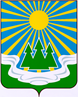 			ПРОЕКТМУНИЦИПАЛЬНОЕ ОБРАЗОВАНИЕ«СВЕТОГОРСКОЕ ГОРОДСКОЕ ПОСЕЛЕНИЕ» ВЫБОРГСКОГО РАЙОНА ЛЕНИНГРАДСКОЙ ОБЛАСТИСОВЕТ ДЕПУТАТОВвторого созываРЕШЕНИЕот  19 августа  2019 года		№ (проект)О    внесении   дополнений    в      прогнозный план – программу   приватизации  муниципального имущества муниципального образования«Светогорское городское поселение»на 2019 год         В соответствии с Федеральным законом от 6 октября 2003 года № 131-ФЗ «Об общих принципах организации местного самоуправления в РФ», Федеральным законом от 22 июля 2008 года № 159-ФЗ «Об особенностях отчуждения недвижимого имущества, находящегося в государственной или в муниципальной собственности и арендуемого субъектами малого и среднего предпринимательства, и о внесении изменений в отдельные законодательные акты Российской Федерации», Положением о порядке и условиях приватизации муниципального имущества МО «Светогорское городское поселение», утвержденным решением совета депутатов МО «Светогорское городское поселение» от 16 февраля 2016 года № 9, Уставом муниципального образования «Светогорское городское поселение» Выборгского района Ленинградской области, совет депутатовРЕШИЛ:1. Внести в приложение № 1 к решению совета депутатов муниципального образования «Светогорское городское поселение» Выборгского района Ленинградской области от 25 декабря 2018 года № 50 следующее дополнение:- раздел 2. Перечень объектов недвижимого имущества, вносимых в план-программу приватизации на 2019 год, для продажи субъектам малого и среднего предпринимательства путем реализации преимущественного права выкупа:2. Настоящее Решение вступает в силу после его официального опубликования в газете «Вуокса».3. Контроль за исполнением Решения возложить на постоянную действующую комиссию по экономике, бюджету и контролю за использованием муниципальной собственности (Смирнов Е.Д.)Глава муниципального образования                                                             Р.А. Генералова«Светогорское городское поселение»Рассылка: дело, ОУИ, администрация, прокуратура, газета «Вуокса»№ п/пНаименование объектаАдресГод пост-ройкиПлощадьобъекта, кв.м.Стоимость, руб.1Нежилое помещение, этаж 1, кадастровый номер: 47:01:0000000:31289Ленинградская область, Выборгский район, г. Светогорск, ул. Кирова, д. 20 194093,9В соответствии с рыночной стоимостью